Measuring Length and PerimeterMeasuring Length and PerimeterMeasuring Length and PerimeterMeasuring Length and PerimeterUses non-standard units to measure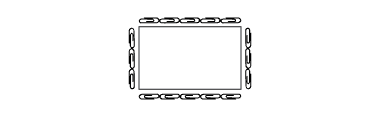 “The rectangle is 5 paper clips long. Its perimeter is 16 paper clips.”Uses standard-sized items to measure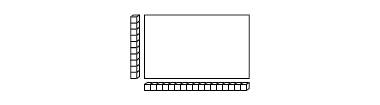 “The rectangle is 17 centicubes long. Its perimeter is 54 centicubes.”Uses benchmarks to estimate in standard units (m, cm) “I used a big step as a referent for one metre. The classroom is about 
7 big steps, or 7 m wide. 
Its perimeter is about 30 big steps, or 30 m.”Measures using standard units (m, cm)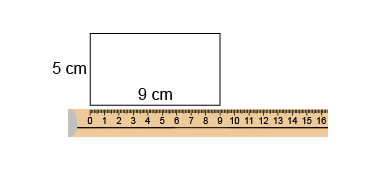 “The perimeter is 28 cm.”Observations/DocumentationObservations/DocumentationObservations/DocumentationObservations/DocumentationMeasuring Length and Perimeter (con’t)Measuring Length and Perimeter (con’t)Measuring Length and Perimeter (con’t)Measuring Length and Perimeter (con’t)Selects and uses appropriate standard units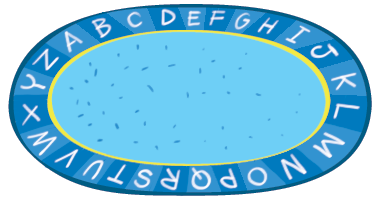 “I would use m because mm and cm are too small. The length of string I wound around the edge is 10 m. 
So, the perimeter is 10 m.Relates standard units of length 
(1 m = 100 cm) 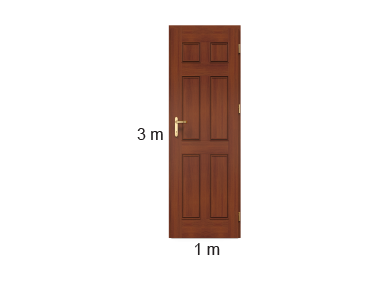 “The door has a perimeter of 8 m. Since 1 m = 100 cm, 8 m = 800 cm.”Uses smaller units to give more accurate measures“The pen is between 13 cm and 14 cm long. If I use mm, I can be more accurate: 137 mm.”Compares using standard units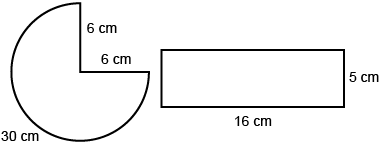 “Rectangle: 
5 + 16 + 5 + 16 = 42 cmThree-quarter circle: 
6 + 6 + 30 = 42 cmThe perimeters are the same.”Observations/DocumentationObservations/DocumentationObservations/DocumentationObservations/Documentation